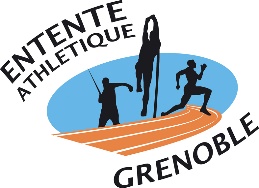 ECOLE D’ATHLETISMESAISON 2022-2023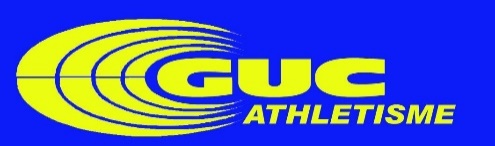       GUC ATHLETISMEStade de l’UFR APS – Campus de l’Université MARTIN D’HERESTél : 06.82.41.73.39 (Olivier)E-mail : oli.maret@grenoble.frSite Internet : www.guc.athle.comBienvenue au GUC Athlétisme pour cette nouvelle saison 2022-2023.Tu as choisi de pratiquer l’athlétisme avec nous et c’est avec plaisir que nous t’accueillons sur le stade de l’université pour la reprise des entraînements le vendredi 9 septembre 2022, accueil 18h entraînement de 18h15 à 19h45.Quelques renseignements importants :Pour pouvoir participer aux séances de l’école d’athlétisme, il faut impérativement :Que le titulaire de l'autorité parentale atteste avoir rempli, avec son enfant, le questionnaire relatif à l'état de santé du sportif mineur prévu par le Code du Sport (voir feuille)  ou, à défaut, que le licencié mineur ait fourni un certificat médical attestant de l'absence de contre-indication à la pratique du sport ou de l'Athlétisme datant de moins de six mois (voir feuille)Avoir payé ta cotisation (de préférence un chèque à l’ordre du GUC Athlétisme, possibilité de payer en plusieurs fois et d'utiliser le chéquier jeune Isère conseil départemental (15 €)).Avoir fourni une autorisation de tes parents pour pratiquer l’athlétisme au sein du GUCAvoir rempli le bulletin d’adhésion (renseignements personnels)Pour les séances d’entraînement, apporte :Des chaussures de sport pas trop lourdes (style training) te permettant de courir, sauter et lancer sans problèmeUn short, collant ou pantalon de survêtement soupleUn T-shirt, sweat ou haut de survêtementUne bouteille d’eau (car il est important de boire pendant l’effort).Plus tard pour les compétitions :Une paire de chaussures à pointes, pour les plus grands seulement. (tu peux en trouver d’occasion).Un calendrier des compétitions te sera donné afin que tu puisses réserver les dates à l’avance.Les catégories d’âges :Tarif réduit pour les étudiants :  140 €Pour la première licence le maillot officiel est offert : (Coût du maillot : 25€).Remises familles :	 1ère licence 100%2ème licence - 20 €3ème licence - 40 €Les horaires et lieux d’entraînement :Cadet et plus : mardi 18h00 – mercredi 15h30 – jeudi 18h00 et Week-endMinimes et Benjamins : 2 séances par semaine (mercredi 15h30 – 17h00 et vendredi) E A, Poussins et Benjamins : 1 séance par semaine le vendredi de 18h15 – 19h45CatégoriesAnnées de naissanceMontant de la cotisationE A2014 /2015190 €Poussins2012 / 2013190€Benjamins2010 / 2011200 € (1)Minimes2008 / 2009200 € (1)LoisirsAdultes170€Cadets2006 à 2007160€Juniors2004 à 2005160 €Espoirs2001 à 2003160 €